 Artículo/Article Nota corta/Short note Revisión/Revisión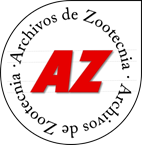  Carta al Editor/Letter to the Editor In MemoriamEl veloz murciélago hindú comía feliz cardillo y kiwiThe swift hindi bat happily ate thistle and kiwiBhargava, S.K.1; Thiagarajan, V.2,3 and Data, R.K.3@1Departamento de genética. Universidad de Córdoba. Córdoba. España. bhargava@uco.es2,3Animal Production Department. London. United Kingdom. thiagarajan@br.uk3@Departamento de Producción Animal. Universidad de Córdoba. España. data@uco.esaaaaa@hotmail.comPrimera palabra clave.Segunda palabra clave.Tercera palabra clave.Cuarta palabra clave.Quinta palabra clave.First keyword.Second keyword.Third keyword.Fourth keyword.Fifth keyword.ResumenRESUMEN, RESUMO, RESUMÉ, SOMMARIO, SUMMARY. Debe Incluir lo principal de la investigación, describir el propósito del estudio, citar la metodología empleada muy sucintamente, resaltar los resultados principales y conclusiones principales. No incluir citas bibliográficas. Debe ser sucinto, informativo, explícito e inteligible para comprender el trabajo sin necesidad del texto y al propio tiempo, inducir a la lectura del trabajo completo por los científicos a quienes pueda interesar. Sin puntos y aparte. Su extensión debe ser de unos 1400 caracteres como máximo./ RESUMEN, RESUMO, RESUMÉ, SOMMARIO, SUMMARY. It MUST include the key points of the research, describe the aim of the study, briefly cite the used methodology, and highlight the main results and conclusions. It must NOT include bibliographic references. It must be brief, informative, explicit and intelligible to understand the work without the need for reading the whole document and at the same time, induce the reading of the whole paper for the scientist for whom it may be of interest. Without full stops. It must be 1400 characters long maximum.SummaryRESUMEN, RESUMO, RESUMÉ, SOMMARIO, SUMMARY. Debe Incluir lo principal de la investigación, describir el propósito del estudio, citar la metodología empleada muy sucintamente, resaltar los resultados principales y conclusiones principales. No incluir citas bibliográficas. Debe ser sucinto, informativo, explícito e inteligible para comprender el trabajo sin necesidad del texto y al propio tiempo, inducir a la lectura del trabajo completo por los científicos a quienes pueda interesar. Sin puntos y aparte. Su extensión debe ser de unos 1400 caracteres como máximo./ RESUMEN, RESUMO, RESUMÉ, SOMMARIO, SUMMARY. It MUST include the key points of the research, describe the aim of the study, briefly cite the used methodology, and highlight the main results and conclusions. It must NOT include bibliographic references. It must be brief, informative, explicit and intelligible to understand the work without the need for reading the whole document and at the same time, induce the reading of the whole paper for the scientist for whom it may be of interest. Without full stops. It must be 1400 characters long maximum.Introducción/IntroductionIntroducción. Debe ser breve. Se enfocara sobre los antecedentes y situación actual del objeto del estudio, justificando el interés del mismo en Producción Animal y explicitando claramente al final los objetivos del trabajo./Introduction. MUST be brief. It will focus on the antecedents and the current situation of the aim of the study, justifying the interest in it for animal production, making clearly explicit the purposes of the study in the end.Material y Métodos/Material and MethodsMaterial y métodos. La experiencia se debe detallar suficientemente para permitir que cualquier otro investigador pueda replicarla, incidiendo especialmente sobre los aspectos singulares de la experiencia. Se deben evitar detalles metodológicos, procedimientos, etc. que estén recogidos en trabajos previos suficientemente difundidos. Es preciso indicar la referencia bibliográfica de la metodología que se sigue. Evitar citar obras de difícil localización. Deben ser, especialmente en este caso, lo suficientemente detallados para que puedan ser reproducidos por otros investigadores. No obstante, en cualquier caso hay que referenciar suficientemente el tamaño de la muestra, la edad, el sexo, la raza-variedad, la procedencia de los animales, características de los alimentos, situaciones experimentales y, en general, todo aquello que pudiera afectar a los resultados obtenidos. Deben reseñarse las mediciones y controles realizados, así como las condiciones medioambientales en las que se desarrolla la experiencia. En el caso de animales en cautividad hay que detallar el manejo (frecuencia de la limpieza, tamaño y composición del grupo, etc.) y las instalaciones utilizadas (tamaño, temperatura, etc.). En el apartado de metodología se ha de incluir la descripción de los procedimientos estadísticos utilizados./Material and Methods. The experience MUST be detailed suficiently in order to allow any other researcher to repeat it, especially highlighting the particular aspects of the experience. Methodological, proceedings details, among others that may be contemplated in previous widely distributed works MUST be avoided. It is necessary to point out the bibliographic reference of the methodology that is followed. Difficult access or location references MUST be avoided. They MUST be, especially if it was the case, sufficiently detailed in order for them to be replicated by other researchers. Notwithstanding, in any case the sample size, the age, the sex, the breed, variety, origin, feed characteristics, experimental situations, and in general everything which could affect the obtained results MUST be sufficiently referenced. Measurements and controls implemented, as well as the environmental conditions in which the experience is developed MUST be referenced. In the case of captive animals handling and husbandry (cleaning frequency, size and group composition, among others) and the facilities used (size, temperature, etc.). In the Methodology paragraphs, the description of the statistical processes carried out MUST be included.Resultados/ResultsResultados. Incluir solamente los resultados relevantes en relación con las hipótesis señaladas en la introducción y que van a ser consideradas en la discusión. El texto debe apoyarse y complementar las tablas (citarlas numeradas por orden de alusión a ellas en números Romanos) o figuras (citarlas numeradas por orden de alusión a ellas en números arábigos) sin repetir la información que ellas contienen./Results. Only include the relevant results concerning the hypothesis introduced in the introduction and which will be considered in the discussion. The text MUST rely and be complemented with tables (Cite them following the reference order with Roman numbers) or figures (Cite them following the reference order with Arabic numbers) without repeating the information they gather.Discusión/DiscussionDiscusión. El propósito principal de la discusión (que puede unirse al capítulo de Resultados si así se estima oportuno) es comentar la significación de los resultados y fijarlos en el contexto de trabajos previos. La discusión debe ser sucinta y no especulativa debiendo conducir a las conclusiones del trabajo./Discussion. The main aim of the discussion (which can be presented conjointly with the Results section if the authors wished to do it) is to comment the signification of the results and attach them to the context of the previous works. The discussion MUST be brief and without speculations, aiming at drawing the conclusions of the work.Conclusiones/ConclusionsConclusión. Debería derivarse de la Discusión y puede incluir cualquier implicación o implicaciones derivadas como un paso lógico o inferencia directa de los resultados del studio del que se informa y otros hallazgos relacionados de los investigadores mencionados en la discusión. Conclusion(s) should come from the Discussion section and can include any implication(s) derived as a next logical step or inference directly from the results of the study reported and other related findings from investigators mentioned in the Discussion. Agradecimientos/AckowlegmentsAgradecimientos: Los autores deberán declarar explícitamente la fuente de financiación de la investigación y podrán agradecer brevemente cualquier colaboración, reconociendo el trabajo de instituciones o personas cuyas contribuciones no justifiquen la autoría. Se recomienda que aparezca el nombre, la filiación y la colaboración prestada (asesoría científica, recogida de datos, etc.). La fuente de financiación de la investigación debe aparecer explícitamente en los agradecimientos, reconociendo el apoyo y especificando la naturaleza del mismo (proyecto de investigación, apoyo material, etc.)./Acknowledgements. The authors MUST explicitly declare the funds resource for the research and will be able to briefly acknowledge any contribution, recognizing the work of Institutions or people whose contributions do NOT justify their authorship. It is recommended to include the name, the affiliation and the collaboration lent (scientific advisory, data collection, etc.). The fund resource of the research MUST explicitly appear in the acknowledgements, recognizing the support and specifying its nature (research project, material support, etc.)Bibliografía/BibliographyEn el texto/In text:(Cochrane 2007, p. 117) o “....Cochrane (2007, p. 117)”Cuando sean tres o más. Las citas de referencia en el texto pueden ser, por ejemplo (When three or more. The reference cites could be:“.... Seeley et al. (2011, p. 143)…” o también/or as well: (Seeley et al. 2011, p. 143). Se debe comprobar que todas las referencias que aparecen en el texto están en el apartado de Bibliografía y viceversa, y que estén bien referenciados (autores, año, título, revista, volumen, páginas, etc.). Se deben comprobar cuidadosamente las referencias de idiomas extranjeros./Se debe comprobar que todas las referencias que aparecen en el texto están en el apartado de Bibliografía y viceversa, y que estén bien referenciados (autores, año, título, revista, volumen, páginas, etc.). Se deben comprobar cuidadosamente las referencias de idiomas extranjeros/The fact that all the references registered in the text appear in the bibliography section and viceversa undwer the correct format (authors, year, title, journal, issue, pages, etc.). Foreign language references MUST be checked carefully.La relación de bibliografía citada se presentará ordenada alfabéticamente por autores y siguiendo las normas incluídas en https://www.uco.es/ucopress/images/ojs/az/documents/Harvard_Complete.pdf Un autor/One author:Jackson, A 2007, `New approaches to drug therapy', Psychology Today and Tomorrow, vol. 27, no. 1, pp. 54-9.Dos autores/Two authors:Kramer, E & Bloggs, T 2002, `On quality in art and art therapy', American Journal of Art Therapy, vol. 40, pp. 218-31.Tres o más autores/Three or more authors:Elo, A, Ervasti, J, Kuosma, E, & Mattila, P 2008, `Evaluation of an organizational stress management program in a municipal public works organization', Journal of Occupational Health Psychology, vol. 13, no. 1, pp. 10-23.Cabeceras de tablas y figuras/Table and Figure captions (cada una se envía en archivos separados/must be sent in spare files each)Tabela III. Composição dos custos de produção da criação de avestruz, em %, na condição de incubação dos ovos em incubatório próprio ou terceirizado. (Production costs composition of the ostrich farm, in %, for condition incubation of eggs on their own or outsourced hatchery).Figura 1. Investimento inicial, em R$, e casais reprodutores, em quantidades, necessários para implantação de uma criação de avestruzes com incubatório próprio ou terceirizado. (Initial capital, in reais, and breeding pairs, in amounts, necessary to ostrich farm implantation with own or outsourced hatchery).Preparando las Tablas y Figuras (Preparing Tables and Figures)Incluya los pies para cada figura y tabla presente en el manuscrito de manera ordenada en el fichero individual para cada una de ellas por separado. LAS FIGURAS Y TABLAS SERÁN ENVIADAS EN ARCHIVOS POR SEPARADO PARA CADA UNA DE ELLAS DE MANERA QUE SE IDENTIFIQUEN FACILMENTE/Include the footnotes for each and every figure and table present in you manuscript in order in the single file for each of them, according to their order of appearance in the text and its translation into English or the secondary language when the Main language is English already. FIGURES AND TABLES WILL BE SENT IN SEPARATE FILES EACH IN A WAY THEY CAN BE EASILY IDENTIFIABLE.Nombrando Tablas y Figuras y Formato (Naming and formatting Tables and Figures)Figura1.png (Figure1.png)TablaI.docx (TableI.docx)Carta al Editor/Letter to the EditorCuerpo de Carta al Editor/Letter to the Editor Body.